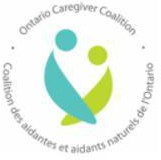 Key Messages for Family Caregiver Day 2021Hashtags#IWantChange #FamilyCaregiverDay #CaregiverDay #caregivers Key MessagesCaregivers play a crucial role in the healthcare system filling in gaps to ensure people get the care they needCaregiving responsibilities often require people to take extended leaves from their jobs or even force them to leave employment entirelyThe increased financial burden placed on caregivers combined with the reduced ability to work results in lost productivity for our provinceAccording to the OCO’s Spotlight on Ontario’s Caregivers Report in 2019 more than 30% of caregivers faced financial hardship because of caregiving expensesThere are very limited financial supports available to unpaid caregivers in Ontario to either prevent or address financial distress, 74% of caregivers report receiving no financial assistance Without additional financial supports caregivers can face an impossible dilemma, continue providing care to a loved one or go back to work to support their familyExpanding access to Direct Funding Programs and Family Managed Care will allow more caregivers to continue providing the care their loved one needs or to return to work knowing their loved one is properly cared forKey Facts31% of caregivers to a spouse and 29% of caregivers to a child provide more than 30 hours per week of careIn 2018, only 8% of caregivers received the federal governments caregiver tax credit and just 6% received any financial support from other government programsBy contrast, 68% of the caregivers who indicated they needed additional support in 2018 stated that government financial support was neededOnly 38% of caregivers remain in the paid labour force and of that number 68% work less than 10 hours per week41% of caregivers report that their caregiving duties have reduced their ability to engage in paid work94% of caregivers report that their ability to take part in leisure or community activities is reduced because of their caregiving responsibilities95% of caregivers report that their time with other family and friends is reduced because of their caregiving responsibilitiesRespite for caregivers is critical to preserving their own well-being and enabling them to continue in their caregiving roleA ‘break’ is just as essential for the family caregiver at home as it is for health care providers ‘in the field’